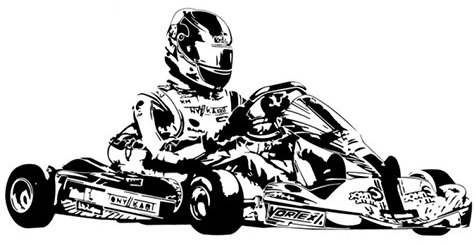 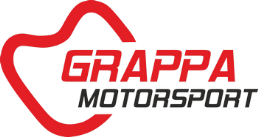 Трековые гонки на картахКубок «ГРАППА-МОТОРСПОРТРегламент(положение о соревновании)Минск 20161. ЦЕЛИ И ЗАДАЧИ1.1.	Развитие и популяризация картинга, организация здорового досуга детей и
молодежи.1.2.	Определение лучших спортсменов.1.3.	Повышение спортивных, технических навыков и водительского мастерства,
удовлетворение зрительского интереса к автомобильным дисциплинам технических видов
спорта, пропаганды здорового образа жизни и безопасного вождения автомобиля.Привлечение детей и молодежи к занятиям картингом.2. СРОКИ И МЕСТО ПРОВЕДЕНИЯ СОРЕВНОВАНИЙ2.1 Соревнования проводится:1этап 20 февраля 2016 г. в СК «Боровая» Минский район.2этап 19 марта 2016 г. в СК «Боровая» Минский район.3этап 30 апреля 2016 г. в СК «Боровая» Минский район.4этап 21 мая 2016 г. в СК «Боровая» Минский район.5этап 18 июня 2016 г. в СК «Боровая» Минский район.6этап 23 июля 2016 г. в СК «Боровая» Минский район.7этап 13 августа 2016 г. в СК «Боровая» Минский район.8этап 10 сентября 2016 г. в СК «Боровая» Минский район.9этап 08 октября 2016 г. в СК «Боровая» Минский район.Дата и место проведения может меняться.3. ОРГАНИЗАЦИЯ И ПРОВЕДЕНИЕ СОРЕВНОВАНИЙ3.1. Общее руководство подготовкой, организацией и непосредственно проведением
соревнования	осуществляет	ЧУП «ГЛАСКО» тел. 8 029 3963297.4. ЗАЕЗДЫ И ЗАЧЕТЗаезды проходят на картах организаторов.5. ПРОГРАММА СОРЕВНОВАНИЙ 8.40 – 9.00 регистрация участников  9.00 – Тренировка, Заезды.*Программа может изменяться.6. УСЛОВИЯ ПРОВЕДЕНИЯ СОРЕВНОВАНИЙ6.1.	Общие условия проведения соревнованийСоревнования проводятся на асфальтированных трассах, с длиной круга не менее 350 м.Заезды формируются на основании таблиц заездов для6, 9, 13 ,16 водителей и др.(в зависимости от количества участников соревнований; приложение 1, 2, 3, 4 к настоящему регламенту).6.2.	Тренировочные заезды. Официальная тренировка6.2.1.	Организатор проводит официальную тренировку по 4 круга. Прошедшим тренировку считается водитель, прошедший один полный круг зачетной трассы в любом из тренировочных заездов.Водители проходят официальную в порядке прохождения административного контроля.6.3. Формирование заездов.Водители должны быть заблаговременно информированы о составе заездов.В случае неявки водителя к линии старта заезд проходит без него.6.3.3.	При расстановке автомобилей на линии старта, а также во время заезда, присутствие
в предстартовой зоне кого-либо, кроме судей на старте или официальных лиц соревнований
ЗАПРЕЩЕНО. Нарушение влечет за собой получение ПРЕДУПРЕЖДЕНИЯ соответствующим
водителем.6.3.4.	Готовность всех автомобилей к старту фиксируется поднятием судьей зеленого
флага перед стоящими на линии старта автомобилями.6.4.	Старт.6.4.1.	Стартовой командой является поднятие судьей в вертикальное положение стартового флага из горизонтального положения, в котором флаг держался 4-5 секунд.Фальстарт фиксируется поднятием красного флага.Совершивший фальстарт водитель получает ПРЕДУПРЕЖДЕНИЕ, а при повторном фальстарте - ИСКЛЮЧАЕТСЯ из данного заезда.Зона прямолинейного движения длиной 30 м обозначается двумя голубыми флагами и ограничителями дорожек. За нарушение зоны прямолинейного движения, задевание ограничителей водитель получает ПРЕДУПРЕЖДЕНИЕ.6.5.	Движение по трассе.Для каждого заезда устанавливается зачетное число кругов – 4.6.5.2	В случае возникновения ситуации, исключающей самостоятельное движение
автомобиля по зачетной трассе, водитель обязан остаться в карте.         6.5.3.Водитель, замедливший движение или отставший на круг (несколько кругов) обязан обеспечить беспрепятственный его обгон лидерами заезда (уступить дорогу). При невыполнении этого требования – ИСКЛЮЧЕНИЕ из заезда.6.5.4.	Запрещается резко изменять направление движения, если это не вызвано
конфигурацией трассы или сложившейся ситуацией в гонке. Водитель, помешавший при этом
другому водителю (совершивший кроссинг), получает ПРЕДУПРЕЖДЕНИЕ. Если кроссинг
повлечет за собой сход автомобиля соперника, или создаст преимущество другим участникам
заезда, виновный ИСКЛЮЧАЕТСЯ из заезда и получает ПРЕДУПРЕЖДЕНИЕ. 6.6.	Некорректное поведение. Опасная езда.6.6.1.	Водитель исключается из соревнований при получении ТРЕХ предупреждений или
за нарушение правил движения по зачетной трассе, объявленных Главным судьей
(Руководителем гонки).ЗАПРЕЩЕНЫ любые умышленные удары автомобиля соперника. За удар автомобиля соперника виновный получает ПРЕДУПРЕЖДЕНИЕ. 6.7.	Финиш6.7.1.	При при завершении лидером последнего круга в момент пересечения лидером линии финиша ему дается отмашка финишным флагом и далее каждому последующему автомобилю независимо от количества пройденных им кругов.7. ОПРЕДЕЛЕНИЕ РЕЗУЛЬТАТОВ7.1.	Личные места кубка определяются по сумме очков, набранной водителями на этапах соревнований, исходя из занятого места по «Таблице начисления очков согласно занятым местам» (приложение 5) с учетом п. 7.2. настоящего регламента.Победителем является водитель, набравший наибольшее количество очков.При равенстве очков в итоговом протоколе Кубка, преимущество получает водитель, имеющий лучшие личные места на этапах соревнований. При дальнейшем равенстве – по большему количеству лучших мест на этапах.Личные места в Кубке определяются по сумме очков, набранных на всех проведенных этапах. Личные места на этапах соревнований определяются по наибольшей сумме очков, набранных в зачетных заездах.Таблица начисления очков в зачетных заездахТаблица начисления очков в дополнительных заездахВ зачёт Кубка идут очки, набранные на этапе согласно таблице, приведенной в Приложении 5 настоящего регламента. При равенстве очков в зачетных заездах, места определяются по наибольшему количеству лучших мест в заездах. При последующем равенстве – по лучшему результату в совместном заезде, при последующем равенстве водителям присваиваются одинаковые места, и очки начисляются по лучшему месту (например, двум водителям присваивается 6-7 место, и очки начисляются обоим за 6-е место).8. ЗАЯВКИ НА УЧАСТИЕ8.1.	Предварительные заявки на участие в соревновании подаются на эл.почту      buggy-center@mail.ru либо по телефону +375 29 6500-574.8.2.	Срок окончания подачи заявок на участие – не позднее времени окончания
административного контроля, согласно программы соревнований.9. УСЛОВИЯ ФИНАНСИРОВАНИЯ9.1.	Размер заявочного (стартового) взноса составляет для всех классов, включая аренду карта - 350000руб. Непосредственный организатор имеет право освободить от заявочного стартового) взноса отдельных спортсменов (водителей) или уменьшать его для отдельных
спортсменов (водителей).Оплата осуществляется на месте проведения соревнований через кассовый аппарат организатора либо на счет ЧУП «ГЛАСКО» Р/счет 3012001970219  ЗАО «МТБанк» код 117 г. Минск пр. Партизанский, 6а    УНН 101456483   ОКПО 37506846.10. НАГРАЖДЕНИЕ1. Победителю многоэтапного Кубка в каждом классе предоставляется возможность принять участие в составе и на карте гоночного клуба Граппа – Моторспорт в этапе Зимнего Кубка РБ по картингу среди профессиональных спортсменов.2. Призеры каждого из этапов награждаются памятными призами.Руководитель «ЧУП ГЛАСКО»Лапицкий  С.С. +375 29 3963297Приложение 1Приложение 2ТАБЛИЦА ЗАЕЗДОВ для 16 участников на 4 дорожкахТАБЛИЦА ЗАЕЗДОВ для 13 участников на 4 дорожкахПриложение 3Приложение 4ТАБЛИЦА ЗАЕЗДОВ для 9 участников на 3 дорожкахТАБЛИЦА ЗАЕЗДОВ для 6 участников на 3 дорожкахПриложение 5ТАБЛИЦА НАЧИСЛЕНИЯ ОЧКОВ ПО ЗАНЯТЫМ МЕСТАМКлассы:Классы:4-6заездов«Формула мини» до 8 лет (Хонда 160)«Формула мини» до 8 лет (Хонда 160)4 круга«Формула» до 12 лет (Хонда 160)«Формула» до 12 лет (Хонда 160)4 круга«Формула юниор» с12 лет (Хонда270)«Формула юниор» с12 лет (Хонда270)4 кругаОрганизация заездов по Таблице для 6, 9 водителейОрганизация заездов по Таблице для 6, 9 водителейОрганизация заездов по Таблице для 13, 16 водителейОрганизация заездов по Таблице для 13, 16 водителейЗа 1-е место2 очкаЗа 1-е место3 очкаЗа 2-е место1 очкоЗа 2-е место2 очкаЗа 3-е место0 очковЗа 3-е место1 очкоЗа 4-е место0 очковЗа 1-е место3 очкаЗа 2-е место2 очкаЗа 3-е место1 очкоЗа 4-е место0 очковНомера заездовНомера дорожекНомера дорожекНомера дорожекНомера дорожекНомера заездов1           2           3          41           2           3          41           2           3          41           2           3          4Номера заездовСтартовые номераСтартовые номераСтартовые номераСтартовые номера11234257683101191241514161351315961410267111573848121696161111012515211893141213410713712141142138111516310516964151718151018927161931213620514114Номера заездовНомера дорожекНомера дорожекНомера дорожекНомера дорожекНомера заездов1            2          3           41            2          3           41            2          3           41            2          3           4Номера заездовСтартовые номераСтартовые номераСтартовые номераСтартовые номера1291262115823123105441061155617671321076813388741291312111103117911123412945131310198Номера ЗаездовНомера дорожекНомера дорожекНомера дорожекНомера Заездов1             2            31             2            31             2            3Номера ЗаездовСтартовые номераСтартовые номераСтартовые номера112324563789414752586369759188349267106181137512942Номера заездовНомера дорожекНомера дорожекНомера дорожекНомера заездов1            2            31            2            31            2            3Номера заездовСтартовые номераСтартовые номераСтартовые номера11232564341542365136645276218345Занятое местоКоличество стартовавшихКоличество стартовавшихКоличество стартовавшихКоличество стартовавшихКоличество стартовавшихКоличество стартовавшихКоличество стартовавшихКоличество стартовавшихКоличество стартовавшихКоличество стартовавшихКоличество стартовавшихКоличество стартовавшихКоличество стартовавшихКоличество стартовавшихКоличество стартовавшихКоличество стартовавшихКоличество стартовавшихКоличество стартовавшихЗанятое место2322212019181716151413121110987611001001001001001001001001001001001001001009080706028989898888878786868584838281726253433818080797878777675747271696657483930474737271716968676664626057544637281956867666564626159575553504743352718106626160595756545250484542383425179175756555351504846434137343025179185251494846444240373431272216919484645434139373431282420158110444240383634312925221813811140383634322927242016127112363432302725221915116113323028262320171410611428262422191613106115252321181512951162220171412851171916141185118151310841191210741209741217412241